The City SchoolNorth Nazimabad Boys CampusTopic: Binary and Hexadecimal Number SystemTeacher Name: Shumaila Ali                                         Class: 9                                 Date: 15/2/19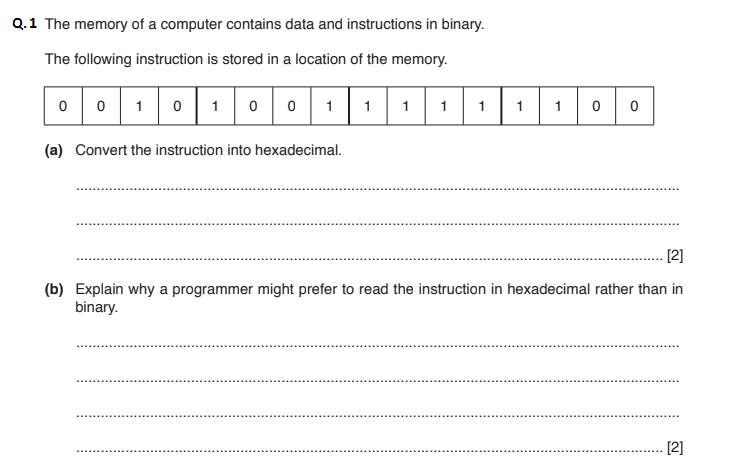 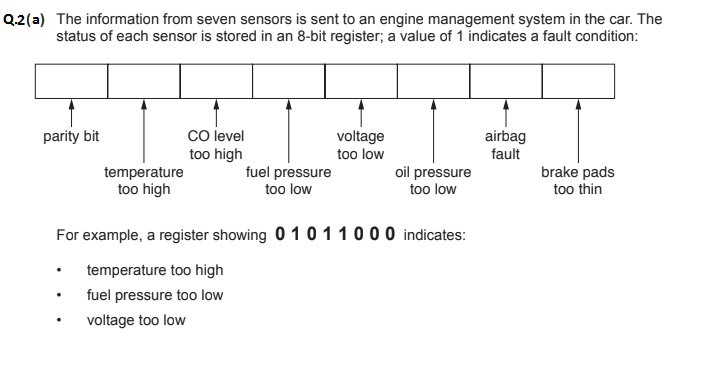 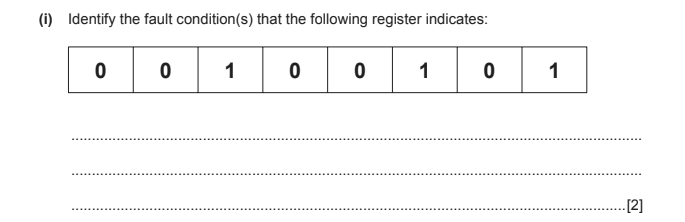 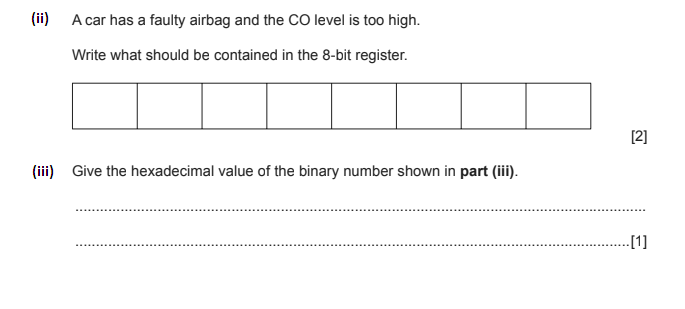 